NEW SEAHAM ACADEMY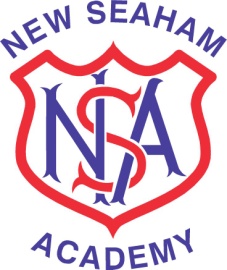 JOB DESCRIPTION- CLASS TEACHERDuties and ResponsibilitiesThe duties and responsibilities set out in this job description are to be carried out in accordance with the STPC as amended from time to time.General Duties*   The teacher shall carry out the professional duties of a school teacher under the     reasonable direction of the headteacher of that school.*   A teacher shall perform such particular duties as may reasonably be assigned      to them.Professional Duties*   Plan and prepare programmes of study and lessons*   Teach,  according to their educational needs,  the pupils assigned to them,       including the setting and marking of work to be carried out by the pupil in school and                 elsewhere.*   Assess,  record and report the development progress and attainment of pupils.*    Promote the general progress and well being of individual pupils and of any class          or group of pupils assigned to them.                                                                                  *   Provide guidance and advice to pupils on educational and social matters and on      their further education and careers,  including information about sources of more           expert advice on specific questions making relevant records and reports.*   Make records of and reports on the social needs of the pupils.                                   *   Communicate and consult with the parents of pupils.                                                    *   Communicate and co-operate with persons or bodies outside school.                              *   Participate in meetings arranged for any of the persons described in 6,7,8,9 and 10.(STPC)    *   Provide or contribute to oral and written assessments,  reports and references                  relating to individual pupils or groups of pupils.                                                           *   Participate in any arrangements within an agreed national framework of  Performance Management.*   Review from time to time their methods of teaching and programmes of work.                *   Participate in arrangements for their further training and professional development          as a teacher.                                                                                                             *   Advise and co-operate with the headteacher and other teachers on the preparation          and development of schemes of work,  teaching materials,  teaching programmes,        methods of teaching and assessment and pastoral arrangements.                               *   Maintain good order and discipline among the pupils.  Safeguard their health and      safety both when they are authorised to be on the school premises and when they        are engaged in authorised school activities elsewhere.                                            *   Participate in meetings at the school which relate to the curriculum for the school      or the administration or organisation of the school,  including pastoral                  arrangements.*   Supervise and so far as is practicable teach any pupils whose teacher is not      available to teach them (note limitations- STPC).                                                   *   Take such part as may be required of them in the review,  development and          management of activities relating to the curriculum,  organisation and pastoral        functions of the school.                                                             *   Participate in administration and organisational tasks related to such duties as         described above,  including the management or supervision of persons providing       support for teachers in the school and the ordering and allocation of equipment        and materials.                                            *   Attend and lead assemblies(at the request of the headteacher),  registering the attendance of pupils and supervising pupils whether these duties are to be performed before,  during or after the school  sessions*   Help teachers to maintain appropriate records of children’s work and assist with       the diagnosis and remediation of children’s learning difficulties. *   Endeavour to keep up to date with the new developments in the  Early Years*Lead a subject/aspect assigned to them   *    Contribute to the wider school community*   Any other duty or responsibility as may be reasonably directed from time to time      by the Headteacher. Unless otherwise directed,  no part of this job profile should be construed as determining the amount of time spent on a particular duty or responsibility.  All particular and professional duties and responsibilities shall be carried out in accordance with the school’s published policy on ‘directed’ time and with regard to the need to work such additional hours as may be required in order to discharge effectively a teachers professional duties.This job profile will be the subject of review at least once in each academic year and any part of it may be amended as a result of such a review or at any time after consultation with the post holder.Headteacher:  ………………………………………………Teacher:         ………………………………………………Date